                                                             Урок 1 Тема : Ми — другокласники і другокласниці.Очікувані результати : доречно вживає слова чемності; надає допомогу, коли просять та звертаються по неї; висловлює оцінні судження щодо вчинку, події, явищ; співпрацює в групах для досягнення спільних цілей; розповідає про себе та інших, висловлює свої вподобання;  захоплення, що відрізняють від інших; досліджує зміни, що відбуваються; досліджує позитивні і негативні впливи на вибір здорової та безпечної поведінки; досліджує зміни, що відбуваються з людиною.Ключові поняття: школа, клас, другокласники.Хід урокуПриміткивчителяРанкове коло 1. Привітання2. Щоденні новини.3. Гра «Мої очі бачили…» Запропонуйте дітям стати у пари, взятися за руки і розповісти один одному, що вони побачили чи де побували влітку. Введення в тему Робота в підручнику, с.5.Ви стали другокласниками і другокласницями. У 1 класі ви навчилися лічити, читати та писати. Дізналися багато нового й цікавого.Чи потрібно продовжувати вчитися? Чого ви хотіли б навчитися?Робота в групахЗапропонуйте дітям обговорити в групах такі проблемні питання:Що краще, вчитися у групі однокласників, друзів чи самотужки.Що саме вам подобається робити разом? А яку роботу           ви охоче виконуєте самостійно?Обговорення схеми у підручникуДоповніть схему й розкажіть про себе й своїх однокласників/однокласниць.СловничокУподобання (прихильність, інтерес) ― зацікавлення кимось або чимось, за однаковим смаком, бажанням, настроєм тощо.Читання тексту.Що таке клас ? А спільнота?Чи можна вважати вас шкільною спільнотою? Відгадування загадок На уроках, в книжці, в школіпочерпнеш ти їх доволі.І назавжди у життістануть друзями тобі. (Знання.)                         Леся ВознюкЧистенькі віконцясміються до сонця.Діточки довкола.Наша люба … . (Школа.)                       Марійка ПідгірянкаРобота з прислів’ямиЗнання людині — що крила пташині.Книга для дітей — як волога для полів.Знання — це сонце, а книга — вікно.Запропонуйте дітям обговорити у групах одне з прислів’їв на вибір, а потім назагал презентувати своє тлумачення.Перегляд відео «Наука та освіта. Школи й університети на українських теренах»https://www.youtube.com/watch?v=OrBZ8yMKGm0Обговорення відео.Робота в парахКоли ми занепокоєні чи відчуваємо самотність, ми маємо згадати про тих, у кого можемо попросити про допомогу. До кого ви звернитесь?Створення кола оточенняЗапропонуйте дітям попрацювати зі шаблонами кола оточення. Обговоріть та впишіть тих, кого можна віднести до кожного важливого кола підтримки.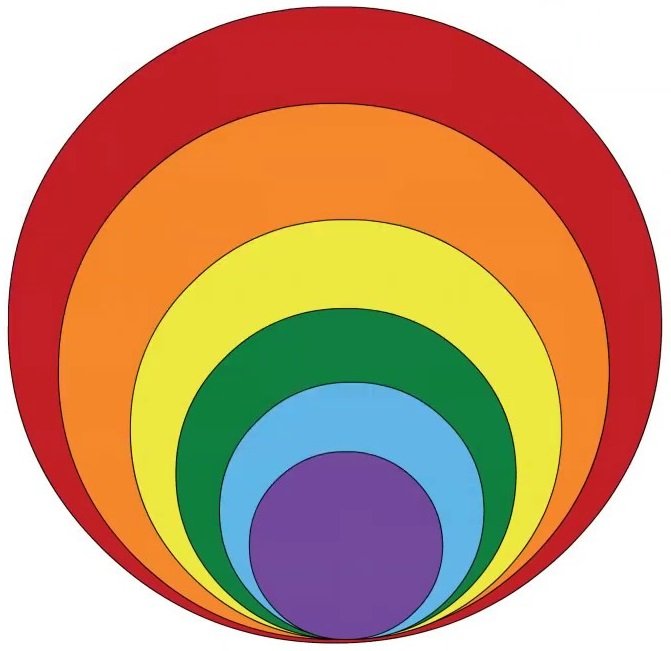 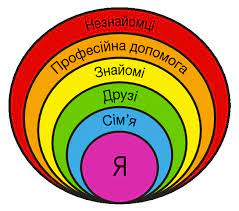 Рефлексія Усім вам хочеться мати справжніх друзів, до яких у будь-який час можна звернутися за порадою, з якими можна цікаво й весело навчатися.Вправа «Крісло автора»Запропонуйте учням за бажанням сісти до Крісла  автора і розказати про те, як знайти справжніх друзів можна серед однокласників і однокласниць, а також, як в команді  з однодумцями легко долати будь-які труднощі.Завдання додомуРозпитайте в дорослих членів своєї сім’ї про школу, у якій вони навчалися. Що розповіли вам рідні про своє навчання у школі? Які предмети вони вивчали? Який вигляд мала їхня шкільна форма? Розкажіть про сучасну шкільну форму. Чим вона відрізняється від форми ваших рідних?